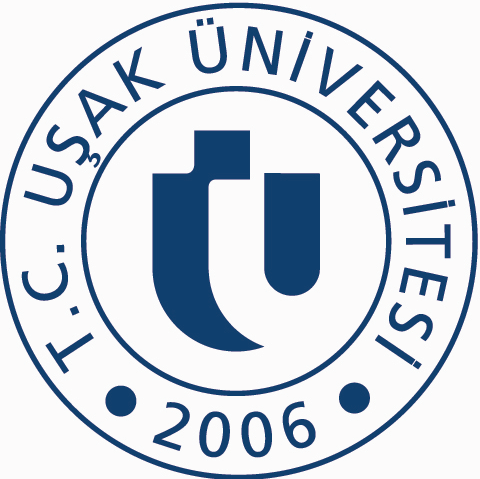 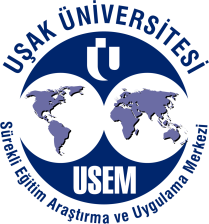 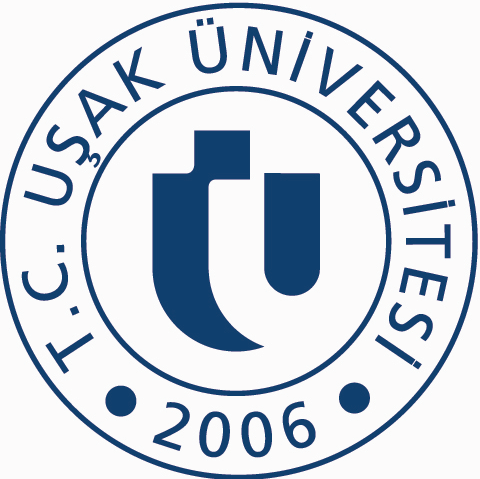 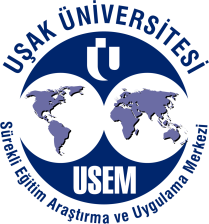 KURSİYER ÖN BAŞVURU FORMUAdı SoyadıT.C. Kimlik NoKatılmak İstediği Kurs/Eğitim/ProgramAşağıda almak istediğiniz eğitimi işaretleyiniz.(….) Az Tehlikeli İş Yerleri İş Sağlığı ve Güvenliği Çalışan Eğitimi(….) Tehlikeli İş Yerleri İş Sağlığı ve Güvenliği Çalışan Eğitimi (….) Çok Tehlikeli İş Yerleri İş Sağlığı ve Güvenliği Çalışan Eğitimi E-posta Adresi                                            @Telefon No         Yukarıda belirttiğim bilgiler doğrultusunda ilgili kurs programına ön başvurumun yapılması hususunu arz ederim.  E-Posta: usem@usak.edu.tr  Not: Yukarıdaki tüm bilgiler eksiksiz doldurulmalıdır.                                                                                                                               Yukarıda belirttiğim bilgiler doğrultusunda ilgili kurs programına ön başvurumun yapılması hususunu arz ederim.  E-Posta: usem@usak.edu.tr  Not: Yukarıdaki tüm bilgiler eksiksiz doldurulmalıdır.                                                                                                                      